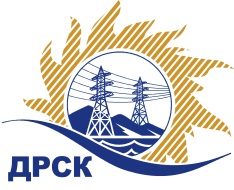 Акционерное Общество«Дальневосточная распределительная сетевая  компания»Протокол заседания Закупочной комиссии по вскрытию поступивших конвертовг. БлаговещенскСпособ и предмет закупки: Открытый запрос предложений на право заключения договора на поставку «Экскаватор», закупка 1297  р. 2.2.2 ГКПЗ 2018.ПРИСУТСТВОВАЛИ:  члены  постоянно действующей Закупочной комиссии 1 уровня АО «ДРСК» Информация о результатах вскрытия конвертов:В адрес Организатора закупки поступило 4 (четыре) Заявки  на участие в закупке, конверты с которыми были размещены в электронном виде на Единой электронной торговой площадки на Интернет-сайте https://rushydro.roseltorg.ru.Вскрытие конвертов было осуществлено в электронном сейфе Организатора закупки на Торговой площадке по адресу: https://rushydro.roseltorg.ru» автоматически.Дата и время начала процедуры вскрытия конвертов с заявками участников: 15:00 (время амурское) 26.03.2018 г. Место проведения процедуры вскрытия конвертов с заявками участников: Электронная торговая площадка по адресу: https://rushydro.roseltorg.ru».В конвертах обнаружены заявки следующих участников:Секретарь комиссии 1 уровня АО «ДРСК»	М.Г. ЕлисееваИсп. Т.В. Коротаева(4162) 397-205№ 326/МТПИР-В«26» марта 2018№ п/пПорядковый номер заявкиДата и время внесения изменений в заявкуНаименование участникаЗаявка без НДС1123.03.2018 06:54ООО "ТЕХКОМПЛЕКТУРАЛ" 
ИНН/КПП 7452075572/745301001 
ОГРН 11074520013045 715 254.24 руб. без учета НДС 6 744 000.00 руб. с учетом НДС2223.03.2018 12:10ООО "Карьерные машины" 
ИНН/КПП 2464047651/246401001 
ОГРН 10324025066855 932 203.39 руб. без учета НДС 7 000 000.00 руб. с учетом НДС3324.03.2018 16:38ООО  'МИР МАШИН' 
ИНН/КПП 6501172019/272401001 
ОГРН 10665010686555 974 576.27 руб. без учета НДС 7 050 000.00 руб. с учетом НДС4426.03.2018 08:44АО "Техсервис-Благовещенск" 
ИНН/КПП 2801105922/280101001 
ОГРН 10528000922346 949 152.54 руб. без учета НДС 8 200 000.00 руб. с учетом НДС